NOTA: ANEXAR TITULOS OBTENDOS.DECLARO QUE LA INFORMACION PRESENTADA EN ESTE FORMATO ES VERAZ Y AUTORIZO A LA DIVISIÓN DE RECURSOS HUMANOS DE LA UNIVERSIDAD NACIONAL DE INGENIERIA PARA QUE SEA ANEXADA A MI EXPEDIENTE LABORAL PARA VERIFICACION Y ACTUALIZACION DE MI EXPEDIENTE, TAMBIEN ME COMPROMETO A ENTREGAR FOTOCOPIAS DE LOS DOCUMENTOS LEGALES DE LOS BENEFICIARIOS Y DE NOTIFICAR POR ESCRITO CUALQUIER DATO QUE SUFRA MODIFICACION A PARTIR DE LA FIRMA DEL PRESENTE DOCUMENTO.DADO EN LA CIUDAD DE MANAGUA A LOS                                         DIAS DEL MES DE                                         DEL AÑO 	NOMBRE DEL TRABAJADOR (A):                                                              NOMBRE DEL RESPONSABLE DE PERSONAL:FIRMA DEL TRABAJADOR (A):                                                                   FIRMA DEL RESPONSABLE DE PERSONAL:IDENTIFICACION DEL PUESTOIDENTIFICACION DEL PUESTOIDENTIFICACION DEL PUESTOIDENTIFICACION DEL PUESTONOMBRE DEL CARGO ACTUAL:NOMBRE DEL CARGO ACTUAL:AREA DE UBICACIÓN:RECINTO:Simón BolívarPedro Aráuz PalaciosNOMBRE DEL PUESTO SUPERIOR INMEDIATO:NOMBRE DEL PUESTO SUPERIOR INMEDIATO:NOMBRE DEL PUESTO SUPERIOR INMEDIATO:NOMBRE DEL PUESTO SUPERIOR INMEDIATO:FECHA INGRESO A LA UNI:TIPO DE CONTRATO:                    TemporalPermanenteTIPO DE CONTRATO:                    TemporalPermanenteTIPO DE CONTRATO:                    TemporalPermanenteN° EMPLEADO (CÓDIGO):MONTO SALARIO DEL CARGO:MONTO SALARIO DEL CARGO:MONTO SALARIO DEL CARGO:DATOS PERSONALESDATOS PERSONALESDATOS PERSONALESDATOS PERSONALESDATOS PERSONALESDATOS PERSONALESDATOS PERSONALESDATOS PERSONALESPRIMER APELLIDO:SEGUNDO APELLIDO:SEGUNDO APELLIDO:SEGUNDO APELLIDO:NOMBRE(S):NOMBRE(S):NOMBRE(S):NOMBRE(S):EDAD (AÑOS):FECHA DE NACIMIENTO (DD/MM/AA):FECHA DE NACIMIENTO (DD/MM/AA):FECHA DE NACIMIENTO (DD/MM/AA):SEXO:                             FemeninoMasculinoSEXO:                             FemeninoMasculinoSEXO:                             FemeninoMasculinoSEXO:                             FemeninoMasculinoLUGAR DE NACIMIENTO (MUNICIPIO Y DEPARTAMENTO:NACIONALIDAD:NACIONALIDAD:NACIONALIDAD:ESTADO CIVIL:               Soltero (a)Casado (a)Unión de hecho estableESTADO CIVIL:               Soltero (a)Casado (a)Unión de hecho estableESTADO CIVIL:               Soltero (a)Casado (a)Unión de hecho estableESTADO CIVIL:               Soltero (a)Casado (a)Unión de hecho estableDIRECCION DOMICILIAR ACTUAL:DIRECCION DOMICILIAR ACTUAL:DIRECCION DOMICILIAR ACTUAL:DEPARTAMENTO:DEPARTAMENTO:DEPARTAMENTO:MUNICIPIO:MUNICIPIO:DIRECCION DE RESIDENCIA TEMPORAL:DIRECCION DE RESIDENCIA TEMPORAL:E-MAIL:E-MAIL:E-MAIL:No. TELEFONO CONVENCIONAL:No. TELEFONO CONVENCIONAL:No. CELULAR:No. CEDULA IDENTIDAD:No. CEDULA IDENTIDAD:No. CEDULA IDENTIDAD:No. INSS:No. INSS:No. INSS:No. RUC:No. RUC:No. LICENCIA DE CONDUCIR:No. LICENCIA DE CONDUCIR:No. LICENCIA DE CONDUCIR:No. PASAPORTE:No. PASAPORTE:No. PASAPORTE:No. PASAPORTE:No. PASAPORTE:HISTORIA ESCOLARHISTORIA ESCOLARHISTORIA ESCOLARHISTORIA ESCOLARHISTORIA ESCOLARHISTORIA ESCOLARESTUDIOS REALIZADOSINSTITUCIONFECHAFECHAFECHATITLULO OBTENIDOESTUDIOS REALIZADOSINSTITUCIONInicialInicialFinalTITLULO OBTENIDOPRIMARIASECUNDARIAUNIVERSITARIO(A)COMERCIAL O TECNICA¿ESTUDIA ACTUALMENTE?                                               Si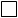 ¿ESTUDIA ACTUALMENTE?                                               Si¿ESTUDIA ACTUALMENTE?                                               Si¿DONDE ESTUDIA?¿DONDE ESTUDIA?¿DONDE ESTUDIA?                                                                                               No                                                                                               No                                                                                               No¿DONDE ESTUDIA?¿DONDE ESTUDIA?¿DONDE ESTUDIA?¿QUE ESTUDIA?¿QUE ESTUDIA?¿QUE ESTUDIA?AÑO APROBADO:AÑO APROBADO:AÑO APROBADO:OTROS ESTUDIOSOTROS ESTUDIOSOTROS ESTUDIOSOTROS ESTUDIOSOTROS ESTUDIOSOTROS ESTUDIOSPOSGRADO/MAESTRIA CURSOS/SEMINARIOS/OTROSPOSGRADO/MAESTRIA CURSOS/SEMINARIOS/OTROSPOSGRADO/MAESTRIA CURSOS/SEMINARIOS/OTROSDURACIONINSTITUCCIONTITULOOBTENIDOHA ESTADO BECADO:SI NOHA ESTADO BECADO:SI NOHA ESTADO BECADO:SI NOBECA OTORGADA POR:BECA OTORGADA POR:MONTO DE LA BECA:IDIOMASNIVEL (Básico/Intermedio/Avanzado)LEE %ESCRIBE %HABLA %TRADUCE %HISTORIA LABORAL EN LA UNIHISTORIA LABORAL EN LA UNIHISTORIA LABORAL EN LA UNIHISTORIA LABORAL EN LA UNIHISTORIA LABORAL EN LA UNIHISTORIA LABORAL EN LA UNIHISTORIA LABORAL EN LA UNIPUESTODESEMPEÑADOTIEMPO LABORADOTIEMPO LABORADOSUELDO DEVENGADOSUELDO DEVENGADOMOTIVO DECAMBIO/TRASLADONOMBRE JEFEINMEDIATOPUESTODESEMPEÑADOInicialFinalInicialFinalMOTIVO DECAMBIO/TRASLADONOMBRE JEFEINMEDIATODATOS FAMILIARES (PADRES DE FAMILIA)DATOS FAMILIARES (PADRES DE FAMILIA)DATOS FAMILIARES (PADRES DE FAMILIA)NOMBRES Y APELLIDOSDIRECCION DOMICILIARNo. TELEFONOMadre:Padre:DEPENDIENTES ECONOMICOSDEPENDIENTES ECONOMICOSDEPENDIENTES ECONOMICOSCONYUGE                        HIJOS                          PADRES                        OTROS                            TOTAL DE DEPENDIENTES (	)CONYUGE                        HIJOS                          PADRES                        OTROS                            TOTAL DE DEPENDIENTES (	)CONYUGE                        HIJOS                          PADRES                        OTROS                            TOTAL DE DEPENDIENTES (	)NUCLEO FAMILIARPRESENTAR CERTIFICADOS DE NACIMIENTO Y MATRIMONIO QUE COMPRUEBEN EL GRADO DE PARENTESCONUCLEO FAMILIARPRESENTAR CERTIFICADOS DE NACIMIENTO Y MATRIMONIO QUE COMPRUEBEN EL GRADO DE PARENTESCONUCLEO FAMILIARPRESENTAR CERTIFICADOS DE NACIMIENTO Y MATRIMONIO QUE COMPRUEBEN EL GRADO DE PARENTESCONUCLEO FAMILIARPRESENTAR CERTIFICADOS DE NACIMIENTO Y MATRIMONIO QUE COMPRUEBEN EL GRADO DE PARENTESCONUCLEO FAMILIARPRESENTAR CERTIFICADOS DE NACIMIENTO Y MATRIMONIO QUE COMPRUEBEN EL GRADO DE PARENTESCONOMBRES Y APELLIDOSPARENTESCOEDADPROFESIONFECHA DE NACIMIENTOBENEFICIARIO (S)AUTORIZO A LA UNIVERSIDAD NACIONAL DE INGENIERIA (UNI), EN CASO DE FALLECIMIENTO HACER ENTREGA DEL MONTO ECONOMICO DEL SEGURO POR FALLECIMIENTO, A LAS PERSONAS QUE AQUÍ SEÑALO COMO MIS BENEFICIARIOS EN LOS TERMINOS DE PRIORIDAD Y PORCENTAJES ABAJO SEÑALADOS, TODO CONFORME A LO ESTIPULADO EN EL CONVENIO COLECTIVO O LA POLITICA INSTITUCIONAL DE SALARIOS Y BENEFICIOS VIGENTEBENEFICIARIO (S)AUTORIZO A LA UNIVERSIDAD NACIONAL DE INGENIERIA (UNI), EN CASO DE FALLECIMIENTO HACER ENTREGA DEL MONTO ECONOMICO DEL SEGURO POR FALLECIMIENTO, A LAS PERSONAS QUE AQUÍ SEÑALO COMO MIS BENEFICIARIOS EN LOS TERMINOS DE PRIORIDAD Y PORCENTAJES ABAJO SEÑALADOS, TODO CONFORME A LO ESTIPULADO EN EL CONVENIO COLECTIVO O LA POLITICA INSTITUCIONAL DE SALARIOS Y BENEFICIOS VIGENTEBENEFICIARIO (S)AUTORIZO A LA UNIVERSIDAD NACIONAL DE INGENIERIA (UNI), EN CASO DE FALLECIMIENTO HACER ENTREGA DEL MONTO ECONOMICO DEL SEGURO POR FALLECIMIENTO, A LAS PERSONAS QUE AQUÍ SEÑALO COMO MIS BENEFICIARIOS EN LOS TERMINOS DE PRIORIDAD Y PORCENTAJES ABAJO SEÑALADOS, TODO CONFORME A LO ESTIPULADO EN EL CONVENIO COLECTIVO O LA POLITICA INSTITUCIONAL DE SALARIOS Y BENEFICIOS VIGENTEBENEFICIARIO (S)AUTORIZO A LA UNIVERSIDAD NACIONAL DE INGENIERIA (UNI), EN CASO DE FALLECIMIENTO HACER ENTREGA DEL MONTO ECONOMICO DEL SEGURO POR FALLECIMIENTO, A LAS PERSONAS QUE AQUÍ SEÑALO COMO MIS BENEFICIARIOS EN LOS TERMINOS DE PRIORIDAD Y PORCENTAJES ABAJO SEÑALADOS, TODO CONFORME A LO ESTIPULADO EN EL CONVENIO COLECTIVO O LA POLITICA INSTITUCIONAL DE SALARIOS Y BENEFICIOS VIGENTENo.NOMBRES Y APELLIDOSPARENTESCOVALOR %GASTOS FUNERALESEN MI CARÁCTER  PERSONAL,  HAGO DEL CONOCIMIENTO  A LA UNIVERSIDAD  NACIONAL  DE INGENIERIA  (UNI), QUE LA PERSONA  ABAJO DETALLADA, ES LA BENEFICIARIA DIRECTA DE LA AYUDA PARA GASTOS FUNERALES TODO CONFORME LO ESTIPULADO EN EL CONVENIO COLECTIVO  O LA POLITICA INSTITUCIONAL DE SALARIOS Y BENEFICIOS VIGENTE.GASTOS FUNERALESEN MI CARÁCTER  PERSONAL,  HAGO DEL CONOCIMIENTO  A LA UNIVERSIDAD  NACIONAL  DE INGENIERIA  (UNI), QUE LA PERSONA  ABAJO DETALLADA, ES LA BENEFICIARIA DIRECTA DE LA AYUDA PARA GASTOS FUNERALES TODO CONFORME LO ESTIPULADO EN EL CONVENIO COLECTIVO  O LA POLITICA INSTITUCIONAL DE SALARIOS Y BENEFICIOS VIGENTE.GASTOS FUNERALESEN MI CARÁCTER  PERSONAL,  HAGO DEL CONOCIMIENTO  A LA UNIVERSIDAD  NACIONAL  DE INGENIERIA  (UNI), QUE LA PERSONA  ABAJO DETALLADA, ES LA BENEFICIARIA DIRECTA DE LA AYUDA PARA GASTOS FUNERALES TODO CONFORME LO ESTIPULADO EN EL CONVENIO COLECTIVO  O LA POLITICA INSTITUCIONAL DE SALARIOS Y BENEFICIOS VIGENTE.NOMBRES Y APELLIDOSNo. CEDULA DE IDENTIDADPARENTESCOEN CASO DE EMERGENCIAEN CASO DE EMERGENCIAEN CASO DE EMERGENCIAEN CASO DE EMERGENCIACOMUNICARSE CON:COMUNICARSE CON:COMUNICARSE CON:No. TELEFONO:¿PADECE DE ALGUNA ENFERMEDAD QUE REQUIERA TRATAMIENTO PERMANENTE?SI                                                                                                               NO¿PADECE DE ALGUNA ENFERMEDAD QUE REQUIERA TRATAMIENTO PERMANENTE?SI                                                                                                               NO¿PADECE DE ALGUNA ENFERMEDAD QUE REQUIERA TRATAMIENTO PERMANENTE?SI                                                                                                               NO¿PADECE DE ALGUNA ENFERMEDAD QUE REQUIERA TRATAMIENTO PERMANENTE?SI                                                                                                               NO¿EN QUE EMPRESA MEDICAPREVISIONAL, SE ENCUENTRA INSCRITO?¿TRABAJA ALGUN FAMILIARNOMBRES Y APELLIDOS PARENTESCOCARGO/PUESTOEN LA UNIVERSIDAD?SI NOEN LA UNIVERSIDAD?SI NO¿EN QUE EMPRESA MEDICAPREVISIONAL, SE ENCUENTRA INSCRITO?¿TRABAJA ALGUN FAMILIARNOMBRES Y APELLIDOS PARENTESCOCARGO/PUESTO¿EN QUE EMPRESA MEDICAPREVISIONAL, SE ENCUENTRA INSCRITO?¿TRABAJA ALGUN FAMILIARNOMBRES Y APELLIDOS PARENTESCOCARGO/PUESTO